Załącznik nr 4 do zapytania ofertowegoOPIS PRZEDMIOTU ZAMÓWIENIAHydrant wewnętrzny DN 25 z gaśnicą proszkową 6kg – 9kpl.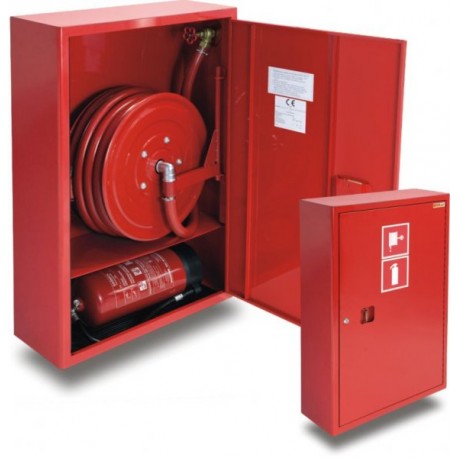 1.1 Wymiary hydrantu w mm - 1000/ 650/ 250 (w/s/ g).1.2 Materiał – blacha stalowa czarna1.3. Drzwi – pełne z możliwością przełożenia na drugą stronę1.4. Zamek – patentowy z systemem „zbij szybkę”1.5 Doprowadzenie wody – Prawe – 6szt, Lewe – 3szt.1.6. Wyposażenie – zwijadło z wężem półsztywnym ø 25-30 mb, prądownica ø 25-strumień zwarty i rozproszony, oś wodna mosiężna ocynkowana , wąż doprowadzający o dł. 0,8m, zawór mosiężny DN 25, zwijadło-RAL 3000, gaśnica proszkowa 6kg;1.7 Lakierowanie - Szafka – RAL 30001.8 Dokumentacja - znak bezpieczeństwa „Hydrant wewnętrzny”, instrukcja obsługi, tabliczka znamionowa, deklaracja zgodności producenta z kartą gwarancyjną. Zgodność z normą PN-EN 671-1. Certyfikat zgodności wydany przez CNBOP.Hydrant wewnętrzny DN 52 z gaśnicą proszkową 6kg – 5 kpl. 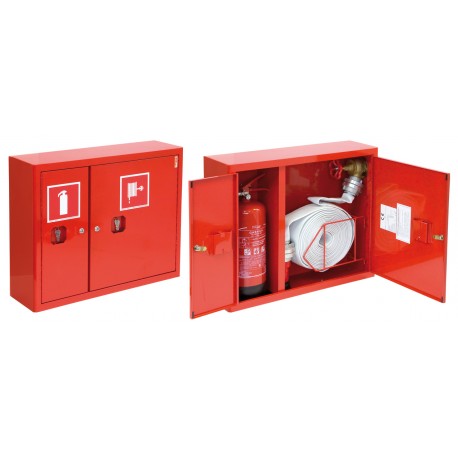 2.1 Wymiary hydrantu w mm - 600/ 740/ 220 (w/s/ g).2.2 Materiał – blacha stalowa czarna2.3. Drzwi – pełne 2.4. Zamek – patentowy z systemem „zbij szybkę”2.5 Doprowadzenie wody – Prawe – 2szt, Lewe – 3szt.2.6. Wyposażenie – kosz  z wężem płasko składanym ø 52-20 m, prądownica odkręcana  ø 52-strumień zwarty i rozproszony, zawór mosiężny DN 52 z nasadą aluminiową, gaśnica proszkowa 6kg;2.7 Lakierowanie – Szafka i kosz  – RAL 30002.8 Dokumentacja - znak bezpieczeństwa „Hydrant wewnętrzny”, instrukcja obsługi, tabliczka znamionowa, deklaracja zgodności producenta z kartą gwarancyjną. Zgodność z normą PN-EN 671-1. Certyfikat zgodności wydany przez CNBOP.Węzeł hydrantowy nadziemny GJS 500 – 5kpl. 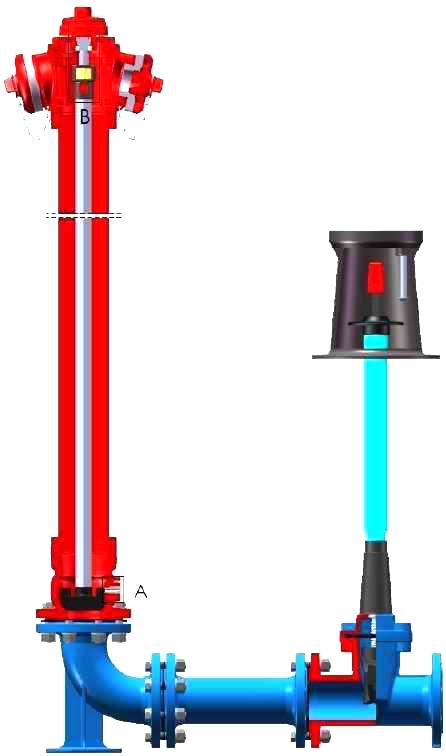 Wyposażenie hydrant nadziemny DN80 - L2450 [mm]zasuwa kołnierzowa fig. F4 DN80/111kolano stopowe N-DN80 króciec FF DN80/L300skrzynka zasuwowa DIN4056 - H270 [mm]  obudowa teleskopowa  DN80 - L1550 [mm]kolumna – stal kwasoodpornawymiary – DN-80, H-2450, Rd-1800